	TRƯỜNG CAO ĐẲNG CÔNG THƯƠNG	CỘNG HÒA XÃ HỘI CHỦ NGHĨA VIỆT NAM	THÀNH PHỐ HỒ CHÍ MINH	ĐỘC LẬP - TỰ DO – HẠNH PHÚC	KHOA CÔNG NGHỆ THÔNG TINTp. HCM, ngày 28 tháng 02 năm 2024DANH SÁCH PHÂN CÔNG HƯỚNG DẪN ĐỒ ÁN TỐT NGHIỆPKHÓA 45 HỌC KỲ 2 NĂM 2023-2024Theo thông báo số 01 ngày 21 tháng 02 năm 2024 của khoa CNTT trên Web khoa, dựa trên kết quả đăng ký đồ án tốt nghiệp học kỳ 2 năm 2023-2024. Nay khoa CNTT công bố danh sách phân công giảng viên hướng dẫn đồ án tốt nghiệp, cụ thể như sau:DANH SÁCH PHÂN CÔNG GVHDMỘT SỐ VIỆC CÁC NHÓM SINH VIÊN CẦN CHUẨN BỊCác nhóm kiểm tra thông tin: mã SV, họ tên, GVHDCác sinh viên theo dõi lịch hướng dẫn ĐATN của giảng viên hướng dẫn (GVHD)  trên Web của khoa.Các nhóm cần thống nhất với GVHD tên đề tài (cần cụ thể hóa), công nghệ sử dụng, …Các nhóm xây dựng đề cương của ĐATN theo kế hoạch (trong 2 tuần đầu) Trong quá trình thực hiện có vướng mặc gì liên hệ trực tiếp Trần Anh Khoa (0909.497.446).STTMã sinh viênHọ tênTên đề tàiGiảng viên  hướng dẫnGhi chú12121110117Thái Hoàng ChươngXây dựng hệ thống Web phân tán với MicroServicesTrần Nhật Nam22121110138Nguyễn Quốc TrọngPhát triển hệ thống Web Module với MicroServicesTrần Nhật Nam321211102732121110262Võ Thành TrọngNguyễn Ngọc TrinhXây dựng Web bán nước hoaTrần Nhật Nam42121110274Nguyễn Trường VũXây dựng Web bán quần áoTrần Nhật Nam52121110355Phạm Ngô Xuân Hoàng LộcXây dựng phần mềm điều khiển ProneNguyễn Anh Tú621211103302121110327Trần Lê TiếnPhan Nguyễn Nhựt TrườngXây dựng Web bán bánh ngọt, bánh kem (2T Cake)Nguyễn Anh Tú721211102912121110308Phan Đỗ Anh TúNguyễn Trần Tiến HiệpXây dựng Web bán quần áoNguyễn Anh Tú821211102952121110289Nguyễn Thị Trúc LyPhan Anh TàiKiểm thử và đảm bảo chất lượng Web bán quần áoNguyễn Anh Tú921211103152121110296Lê Kim ngânPhan Đinh HiếuKiểm thử và đảm bảo chất lượng Web bán nước hoaNguyễn Anh Tú1021211103002121110056Phan HiểnPhạm Thị Phương VyXây dựng Web thương mai điện tửHuỳnh Tấn Phát1121211101792121110155Bá Quang LuânLê Quốc NghiêmXây dựng Web bán hàng thời trangHuỳnh Tấn Phát1221211101952121110198Vũ Đình SơnĐỗ Chí ThanhXây dựng Web bán hàng điện tửHuỳnh Tấn Phát132121110078Cao Xuân TùngXây dựng ứng dụng mua bán điện thoại và phụ kiệnHuỳnh Tấn Phát1421211100302121110257Trần Quốc HuyVũ Minh HiếuXây dựng ứng dụng di động bán hàng trên nền tảng thương mai điện tửHuỳnh Tấn Phát152120110094Lê Anh PhiỨng dụng tìm và kết bạn ngẫu nhiênHuỳnh Tấn PhátXem lại tên đề tài162121110091Võ Thị Kim MếnXây dựng bộ nhận dạng thương hiệu Trường CĐ Công thương Tp. HCMHuỳnh Tấn Phát172119110297Nguyễn Thị Quỳnh LyXây dựng E-Ecommerce ApplicationNguyễn Minh TrườngXem lại tên đề tài1821211102852121110304Nguyễn Văn LongBùi Ngọc HộiXây dựng Web bán hàng PCNguyễn Minh TrườngPC=máy tính cá nhân192121110204Huỳnh Thị Bảo TrânXây dựng Web bán thời trangHồ Diên Lợi202121110393Vũ Văn ĐịnhXây dựng Web thương mại điện tử bán điện thoại, laptop, phụ kiệnHồ Diên Lợi2121211101252121110041Đinh Ngọc HoàngNguyễn Thế VinhXây dựng Web bán máy tính gearvnHồ Diên Lợi2221211103092121110317Trần Khánh HằngNguyễn Hoàng VũXây dựng Web bán mỹ phẩm Hoàng VũHồ Diên Lợi2321211100772121110397Đặng Anh QuốcNguyễn Thị Bích NgọcXây dựng Web bán thú cưng Pet MartHồ Diên Lợi242121110306Trần Minh PhátXây dựng Web bán điện thoạiHồ Diên Lợi252120110229Lê Vân NguyênTìm hiểu và thiết kế bộ nhận dạng thương hiệu cho nhà hàng chay Tịnh TâmTrần Anh Khoa262119110344Trần Như Tuấn AnhXây dựng nền tảng học tập trực tuyến cho Trường Cao đẳng Công Thương Tp. HCMTrần Anh Khoa272121110302Nguyễn Trần Vĩnh LợiXây dựng Web bán hàng thương mạiNguyễn Thái Khánh Quyên2821211102942121110290Phan Anh TuấnLê Tấn CườngXây dựng Web bán hàng thời trang, phụ kiện dành cho namNguyễn Thái Khánh Quyên292121110349Nguyễn Trung KiênXây dựng Game 3D bằng Unity EngineNguyễn Xuân NhựtTRƯỞNG KHOA CNTT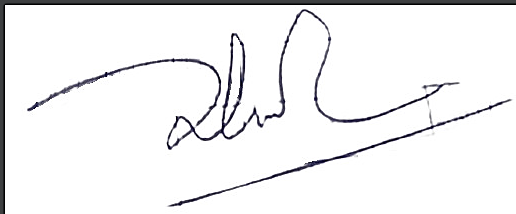 Tp. HCM, ngày 28 tháng 02 năm 2024TTBM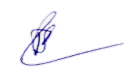 Huỳnh Trọng ĐứcTrần Anh Khoa